Photography Worksheets AnswersWorksheet 1A good photographer is someone who spends time learning how to use Their equipment :  Practices  : Tries different techniques : 2. Advantages of digital photography   Inexpensive  Can  view  images as you take them so can  make instant adjustment to settings No messy expensive processingThe image sensor has replaced film4    Moving around the subject  / trying different angles / viewpointsQ5   MYTHS     1. Need lots of expensive gear     2. Only professionals can get professional results3.The camera knows best4. Photography is too complex to understand 5 There   are no rules in photography6. Why is Digital SLR cameras superior to standard point and shoot cameras?  High quality viewfinder- what you see is what you getHave interchangeable lenses –choice correct lens for the right situationPower up quicklyNo shutter lag – fast shutter responseCan take several photos per secBetter auto focus systemSuperior picture quality  - because of bigger image sensorsGreater controlComplete creative control- don’t have to rely on the camera 7. What are the 6 most important settings on an SLR Digital camera?Shutter speed ApertureMetering modeAuto focusWhite balanceExposure modeWhat does SLR stand for and what does this meanSingle lens reflex: Viewfinder looks through same lens used to take the photo- what you see are what you getViewfinder is bright clear and easy to use –9. Viewfinder is usually the only way to see what you are shooting- most don’t have a live display on the LCD10 What is the correct way to hold the camera for steady shooting?Rest against forehead or eyebrow Your left hand cradling the cameraRight hand to steady the camera –manipulate the controls and to press the shutter button 11. What is the advantage of using a tripod?Forces you to think about settings composition and what you are trying to accomplish 12. Why shouldn’t you use the machine gun approach?Rather than take a lot of shots Approach photography – take time think about shot Worksheet  21. Every lens has a _focal length that is   expressed in millimeters2. A small mm lens provides   wide field of view  - wide angle    A larger focal length provides narrow field of view - telephoto3. What is the term used to describe a variable focal length of a lensWhere the focal length can be changed 4. What does function does the aperture perform in the lens -  Adjustable diaphragm –which allows more or less light 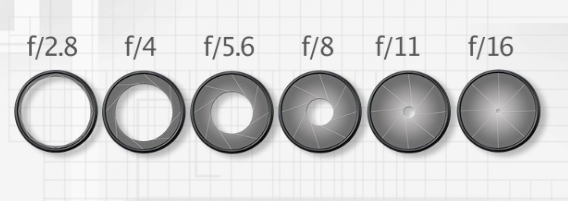 5.Smaller   aperture number settings allow less lightLarger      aperture number settings allow lighterQ6  A lens with a large maximum aperture has the advantage of what features? 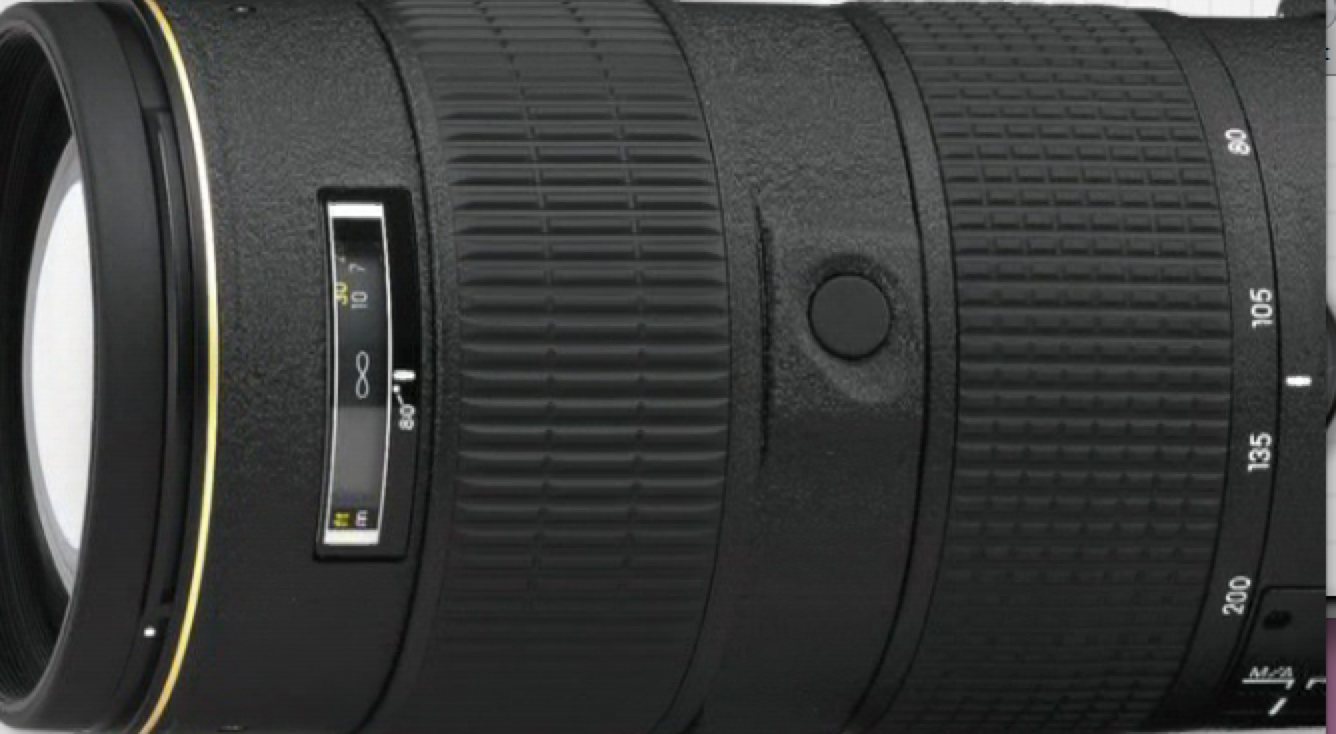 2.8 fast lens- They provide brighter images Shoot at faster shutter speeds in dim lightShoot with a shallower depth of fieldQ7.  What are the disadvantages of fast lenses?More expensive BulkyHeavyQ8. How would you find what the maximum aperture was on a lens?Look for number on the lens- May have a range  -can be 2 maximum apertures – one for zoomed in one for zoomed out Q9 why do some zoom lenses have variable maximum apertureCosts less to makeBasics of exposure 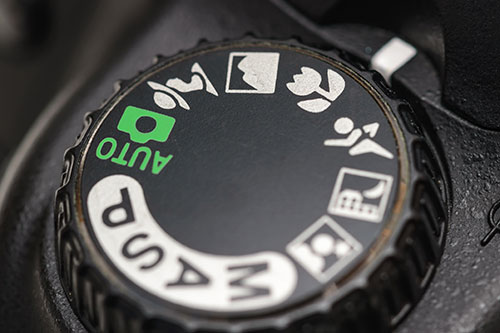 1. What is exposure?Refers to how much light is allowed into the camera when you take the picture and how sensitive the camera is to that light when it hits the image sensor2.  Why would an image be overexposed- too much light – will look bright and washed out 3. Why would a picture be underexposed – too little light – will look too dark and murky4. What are the 3 features of the DSLR that control exposure?Aperture:  Shutter Speed   ISO5. What does Shutter speed refer to-   Regulating the amount of time the shutter remains open when taking the photo6.What is the ISO-   Adjustable setting controlling how sensitive the camera is to light?Higher the number the better for shooting low light- electronically amplifies the signal that’s being generated by the image sensor 7.  What is the lowest ISO setting on an SLR camera for good results? Lowest ISO -100 or 200 for best results7.fast shutter speeds such as 1/100 sec- Freeze motion8/ Slow shutter speeds such as 1/10 secCreate motion blurWhat does depth of field mean Distance in front of and beyond the subject that is in focus What control determines the depth of field?The aperture11.  The smaller the aperture the greater the depth of field   - egg   f16The larger the aperture – f2.8 the smaller the depth of field Chapter 4What does the auto setting function?Auto Setting - give total control to the camera – for aim and press – camera cant tell what you are shooting  - not best creative choiceLandscapes Portraits Close upsSports action modesWhy is this considered  “ not the best option”?  Not the best options as don’t allow control over shutter speed and aperture Q According to the presenter great pictures are often taken at?Great pictures are taken at extreme settings QM= Manual- in this mode you have to monitor lighting and set shutter and aperture yourself – can be QP program auto – advanced variation of auto allows you to have some influence – over shutter and aperture Q2 best choicesAperture priority and aperture priority AV– Aperture priority – Aperture ValueS or TV – time valueWith these 2 can chose the exact aperture or shutterIn Shutter 1/100 – camera will choose best aperture to go with it Or In Aperture priority if I decide to shoot f16  - camera will automatically chose best shutter speed to go with it Remember - Choices for exposure settings will be limited by available light?If the case camera will give warning or refuse to take the pictureAnother option is to raise the ISO to make the camera more sensitive to light – when you double the IS0 double the sensitivity and shoot at a faster shutter speedA good way to judge exposure – is to play back on LCD to check exposure  Another way is to view the histogram display - an ideal histogram will have measurable graph from left to right with peaks in the middle- if no representation to the right – underexposed- or to the left- overexposed